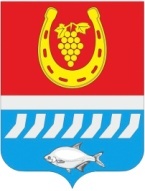 администрациЯ Цимлянского районаПОСТАНОВЛЕНИЕ__.10.2023                                               № ___                                          г. Цимлянск	В соответствии с постановлением Администрации Цимлянского района от 01.03.2018 № 101 «Об утверждении Порядка разработки, реализации и оценки эффективности муниципальных программ Цимлянского района», решением Собрания депутатов Цимлянского района от 21.09.2023 № 207 «О внесении изменений в решение Собрания депутатов Цимлянского района от 22.12.2022 № 156 «О бюджете Цимлянского района на 2023 год и на плановый период 2024 и 2025 годов», Администрация Цимлянского района ПОСТАНОВЛЯЕТ:1. Внести в постановление Администрации Цимлянского района от 12.12.2018 № 925 «Об утверждении муниципальной программы Цимлянского района «Развитие здравоохранения» изменения, согласно приложению.2. Контроль за выполнением постановления возложить на заместителя главы Администрации Цимлянского района по социальной сфере Кузину С.Н.Исполняющий обязанностиглавы АдминистрацииЦимлянского района                                                                          Е.Н. НочевкинаПостановление вноситсектор социальной сферыАдминистрации Цимлянского районаПриложениек постановлениюАдминистрации Цимлянского районаот __.10.2023 № ___ИЗМЕНЕНИЯ, вносимые в постановление Администрации Цимлянского района от 12.12.2018 № 925 «Об утверждении муниципальной программы Цимлянского района «Развитие здравоохранения»	1. В приложении к постановлению подраздел «Ресурсное обеспечение муниципальной программы Цимлянского района» раздела «Паспорт муниципальной программы Цимлянского района» изложить в редакции: 2. В приложении к постановлению подраздел «Ресурсное обеспечение подпрограммы 2. «Совершенствование оказания специализированной медицинской помощи, скорой медицинской помощи, медицинской эвакуации» раздела «Паспорт подпрограммы 2 муниципальной программы Цимлянского района»» изложить в редакции: 3. Приложение № 3 к муниципальной программе Цимлянского района «Развитие здравоохранения» изложить в редакции:	4. Приложение № 4 к муниципальной программе Цимлянского района «Развитие здравоохранения» изложить в редакции:Расходыместного бюджета на реализацию муниципальной программы Цимлянского района «Развитие здравоохранения»Примечание.Используемые сокращения:ГРБС – главный распорядитель бюджетных средств;РзПр – раздел, подраздел;ЦСР – целевая статья расходов;ВР – вид расходов;тыс. – тысяча;Х – отсутствует код бюджетной классификации.Управляющий делами                                                                                        А.В. КуликО внесении изменений в постановление Администрации Цимлянского района от 12.12.2018 № 925 «Об утверждении муниципальной программы Цимлянского района «Развитие здравоохранения»Ресурсное обеспечение муниципальной  программы Цимлянского районаВсего 1064137,0 тыс. рублей, из них: 2019 год – 234756,0 тыс. рублей;2020 год – 245426,0 тыс. рублей; 2021 год – 290177,6 тыс. рублей;2022 год – 288286,4 тыс. рублей;2023 год – 3626,7 тыс. рублей;2024 год – 1354,3 тыс. рублей;2025 год – 510,0 тыс. рублей;2026 год – 0,0 тыс. рублей;2027 год – 0,0 тыс. рублей;2028 год – 0,0 тыс. рублей;2029 год – 0,0 тыс. рублей;2030 год – 0,0 тыс. рублей;средства федерального бюджета 61701,1 тыс. рублей, из них:2019 год – 0,00 тыс. рублей;2020 год – 6077,7 тыс. рублей; 2021 год – 21655,4 тыс. рублей;2022 год – 33968,0 тыс. рублей2023-2030 годы – 0,0 тыс. рублей;средства областного бюджета 124162,3 тыс. рублей, из них:2019 год – 29012,9 тыс. рублей;2020 год – 32410,2 тыс. рублей;  2021 год – 30920,8 тыс. рублей;2022 год – 31818,4 тыс. рублей;2023-2030 годы – 0,0 тыс. рублей;средства местного бюджета   39580,8 тыс. рублей, из них:                                          2019 год – 3972,3 тыс. рублей;  2020 год – 6225,9 тыс. рублей;   2021 год  - 13762,1тыс. рублей;     2022 год – 10129,5 тыс. рублей;2023 год – 3626,7 тыс. рублей;2024 год – 1354,3 тыс. рублей;2025 год – 510,0 тыс. рублей;2026 год – 0,0 тыс. рублей;2027 год – 0,0 тыс. рублей;2028 год – 0,0 тыс. рублей;2029 год – 0,0 тыс. рублей;2030 год – 0,0 тыс. рублей;внебюджетные источники (средства территориального фонда обязательного медицинского страхования, ФСС, средства от предпринимательской деятельности)  838692,8 тыс. рублей, из них:2019 год – 201770,8 тыс. рублей;2020 год – 200712,2 тыс.рублей;2021 год – 223839,3 тыс. рублей;2022 год – 212370,5 тыс. рублей2023-2030 годы – 0,0 тыс. рублей.Ресурсное обеспечение подпрограммы         Всего: 121120,7 тыс. рублей, из них: 2019 год – 15551,9 тыс. рублей;2020 год –18556,5 тыс. рублей; 2021 год – 39526,7 тыс. рублей;2022 год – 42598,7 тыс. рублей;2023 год – 3022,6 тыс. рублей; 2024 год – 1354,3 тыс. рублей;2025 год – 510,0 тыс. рублей;2026 год – 0,0 тыс. рублей;2027 год – 0,0 тыс. рублей;2028 год – 0,0 тыс. рублей;2029 год – 0,0 тыс. рублей;2030 год – 0,0 тыс. рублей;средства федерального бюджета 53787,8 тыс. рублей, из них:2019 год – 0,0  тыс. рублей;2020 год – 6077,7 тыс. рублей; 2021 год – 21655,4 тыс. рублей;2022 год – 26054,7 тыс. рублей;2023-2030 годы – 0,0 тыс. рублей;средства областного бюджета 7918,2 тыс. рублей, из них:2019 год – 5094,8  тыс. рублей;2020 год – 0,0 тыс. рублей;2021 год – 1951,0 тыс. рублей;2022 год – 872,4 тыс. рублей;2023-2030 годы – 0,0 тыс. рублей;средства местного бюджета 16153,4 тыс.рублей, из них:2019 год – 876,0 тыс. рублей;2020 год – 2553,8 тыс. рублей;2021 год – 4254,5 тыс. рублей;2022 год – 3582,2тыс. рублей;2023 год – 3022,6 тыс. рублей;2024 год – 1354,3 тыс. рублей;2025 год – 510,0 тыс. рублей;2026 год – 0,00 тыс. рублей;2027 год – 0,00 тыс. рублей;2028 год – 0,00 тыс. рублей;2029 год – 0,00 тыс. рублей;2030 год – 0,00 тыс. рублей;внебюджетные источники (средства территориального фонда обязательного медицинского страхования) 43261,3 тыс. рублей, из них:2019 год – 9581,1 тыс. рублей;2020 год – 9925,0 тыс. рублей;2021 год – 11665,8 тыс. рублей;2022 год – 12089,4 тыс. рублей;2023-2030 годы – 0,0 тыс. рублей.Наименование Программы, номер и наименование подпрограммыИсточник финансированияОбъем расходов, всего (тыс. рублей)202320242025202620272028202920301234567891011Муниципальная программаЦимлянского района «Развитие здравоохранения»Всего 5491,0 3626,71354,3510,00,00,00,00,00,0Муниципальная программаЦимлянского района «Развитие здравоохранения»федеральный бюджет0,00,00,00,00,00,00,00,00,0Муниципальная программаЦимлянского района «Развитие здравоохранения»областной бюджет0,00,00,00,00,00,00,00,00,0Муниципальная программаЦимлянского района «Развитие здравоохранения»местный бюджет5491,0 3626,71354,3510,00,00,00,00,00,0Муниципальная программаЦимлянского района «Развитие здравоохранения»внебюджетные источники0,00,00,00,00,00,00,00,00,0Подпрограмма 1«Профилактика заболеваний и формирование здорового образа жизни. Развитие первичной медико–санитарной помощи, оказание медицинской помощи в системе обязательного медицинского страхования»Всего39,239,2 0,00,00,00,00,00,00,0Подпрограмма 1«Профилактика заболеваний и формирование здорового образа жизни. Развитие первичной медико–санитарной помощи, оказание медицинской помощи в системе обязательного медицинского страхования»федеральный бюджет0,00,00,00,00,00,00,00,00,0Подпрограмма 1«Профилактика заболеваний и формирование здорового образа жизни. Развитие первичной медико–санитарной помощи, оказание медицинской помощи в системе обязательного медицинского страхования»областной бюджет0,00,00,00,00,00,00,00,00,0Подпрограмма 1«Профилактика заболеваний и формирование здорового образа жизни. Развитие первичной медико–санитарной помощи, оказание медицинской помощи в системе обязательного медицинского страхования»местный бюджет39,239,20,00,00,00,00,00,00,0Подпрограмма 1«Профилактика заболеваний и формирование здорового образа жизни. Развитие первичной медико–санитарной помощи, оказание медицинской помощи в системе обязательного медицинского страхования»внебюджетные источники0,00,00,00,00,00,00,00,00,0Подпрограмма 2«Совершенствование оказания специализированной медицинской помощи, скорой медицинской помощи, медицинской эвакуации»Всего4886,93022,61354,3510,00,00,00,00,00,0Подпрограмма 2«Совершенствование оказания специализированной медицинской помощи, скорой медицинской помощи, медицинской эвакуации»федеральный бюджет0,00,00,00,00,00,00,00,00,0Подпрограмма 2«Совершенствование оказания специализированной медицинской помощи, скорой медицинской помощи, медицинской эвакуации»областной бюджет0,00,00,00,00,00,00,00,00,0Подпрограмма 2«Совершенствование оказания специализированной медицинской помощи, скорой медицинской помощи, медицинской эвакуации»местный бюджет4886,93022,61354,3510,00,00,00,00,00,0Подпрограмма 2«Совершенствование оказания специализированной медицинской помощи, скорой медицинской помощи, медицинской эвакуации»внебюджетные источники0,00,00,00,00,00,00,00,00,0Подпрограмма 4«Кадровое обеспечение системы здравоохранения»Всего564,9564,90,00,00,00,00,00,00,0Подпрограмма 4«Кадровое обеспечение системы здравоохранения»федеральный бюджет0,00,00,00,00,00,00,00,00,0Подпрограмма 4«Кадровое обеспечение системы здравоохранения»областной бюджет0,00,00,00,00,00,00,00,00,0Подпрограмма 4«Кадровое обеспечение системы здравоохранения»местный бюджет564,9564,90,00,00,00,00,00,00,0Подпрограмма 4«Кадровое обеспечение системы здравоохранения»внебюджетные источники0,00,00,00,00,00,00,00,00,0Номер и наименование подпрограммы, основного мероприятия подпрограммы, мероприятия ведомственной целевой программыОтветственный исполнитель, соисполнитель, участникКод бюджетной классификации расходовКод бюджетной классификации расходовКод бюджетной классификации расходовКод бюджетной классификации расходовОбъем расходов, всего (тыс. рублей)В том числе по годам реализациимуниципальной программы (тыс. рублей)В том числе по годам реализациимуниципальной программы (тыс. рублей)В том числе по годам реализациимуниципальной программы (тыс. рублей)В том числе по годам реализациимуниципальной программы (тыс. рублей)В том числе по годам реализациимуниципальной программы (тыс. рублей)В том числе по годам реализациимуниципальной программы (тыс. рублей)В том числе по годам реализациимуниципальной программы (тыс. рублей)В том числе по годам реализациимуниципальной программы (тыс. рублей)Номер и наименование подпрограммы, основного мероприятия подпрограммы, мероприятия ведомственной целевой программыОтветственный исполнитель, соисполнитель, участникГРБСРзПрЦСРВРОбъем расходов, всего (тыс. рублей)202320242025202620272028202920301234567891011121314151011Муниципальная программа Цимлянского района «Развитие здравоохранения» всего в том числе:хххх5491,03626,71354,3510,0 0,00,00,00,00,0Муниципальная программа Цимлянского района «Развитие здравоохранения» Ответственный исполнитель: заведующий сектором социальной сферы Администрация Цимлянского района902ххх0,00,00,00,00,0Муниципальная программа Цимлянского района «Развитие здравоохранения» Соучастник 1: ГБУ РО «ЦРБ» в Цимлянском районе902хххПодпрограмма 1 «Профилактика заболеваний и формирование здорового образа жизни. Развитие первичной медико–санитарной помощи, оказание медицинской помощи в системе обязательного медицинского страхования»Хххх39,239,2000,00,00,00,00,0Основное мероприятие 1.9. Профилактика развития социально значимых заболеваний и заболеваний, представляющих опасность для окружающих, об угрозе возникновения и о возникновении эпидемий9020909011002113024019,619,60,00,00,00,00,00,00,0Основное мероприятие 1.10. Совершенствование мероприятий по профилактике заболеваний и формированию здорового образа жизни9020909011002114024019,619,60,00,00,00,00,00,00,0Подпрограмма 2 «Совершенствование оказания специализированной медицинской помощи, скорой медицинской помощи, медицинской эвакуации»хххх4886,93022,61354,3510,00,00,00,00,00,0Основное мероприятие2.11. Совершенствование системы оказания медицинской помощи больным, страдающих хронической почечной недостаточностью (маршрутизация и предоставление транспортных услуг)902090901200211202404012,62992,6510,0510,00,00,00,00,00,0Основное мероприятие2.11. Совершенствование системы оказания медицинской помощи больным, страдающих хронической почечной недостаточностью (маршрутизация и предоставление транспортных услуг)90209090120021120244844,30844,3000000Основное мероприятие 2.12. Участие в санитарно-гигиеническом просвещении населения и пропаганде донорской крови и (или) ее компонентов9020909012002115024030,030,00,00,00,00,00,00,00,0Подпрограмма 4. «Кадровое обеспечение системы здравоохранения»хххх564,9564,90,00,00,00,00,00,00,0Основное мероприятие 4.4. Повышение престижа медицинских специальностей90209090140021110340180,0180,00,00,00,00,00,00,00,0Основное мероприятие 4.5. Социальная поддержка отдельных категорий медицинских работников90209090140021110360384,9384,90,00,00,00,00,00,00,0